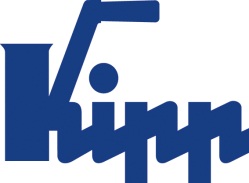 보도 자료  	Sulz am Neckar, 2017년 9월유연한 제로점 클램핑 시스템, 크기 138KIPP 5축 모듈 클램핑 시스템, XXL 공작물용HEINRICH KIPP WERK사는 현재 공급하는 제품군에 5축 모듈 클램핑 시스템(크기 Ø138)을 확장하였습니다. 이 시스템은 대형의 무거운 작업물을 5면에서 완벽하게 가공할 수 있습니다. KIPP사의 새로운 5축 모듈 클램핑 시스템 은 크기가 1m를 넘는 공작물을 고정하는데에도 적합합니다. 모듈형의 시스템 구조는 세팅 시간이 훨씬 짧아져 공작물을 효율적으로 충돌 없이 가공하는데 적합합니다. 취급이 간단하여 과중한 기기의 부하의 경우 신속하게 교체할 수 있습니다. 공작물은 나사와 정확한 위치를 통해 다양하게 고정됩니다. 그러므로 본 제품은 최고의 반복 정확도가 있는 고급의 기계적인 제로점 클램핑 시스템입니다.새로운 모듈 클램핑 시스템 138은 종래 크기(50mm와 80mm)와 호환성이 있어 일반적으로 사용 가능합니다. 이 XXL 버전 제품은 이제 나사 M60까지 고정할 수 있습니다. 단독 기본 모듈의 최대 지탱 가능 중량은 10톤입니다. 모든 모듈은 공작물이 시스템과 형태에 맞게 맞물려 연결되므로 강력한 클램핑력을 보장합니다. 따라서 절대적으로 안전한 작업을 보장합니다. 공백 포함 글자 수:헤드 라인:	28자프리 헤드:	23자텍스트:	553자총:	605자HEINRICH KIPP WERK KG슈테파니 베크(Stefanie Beck), 마케팅Heubergstraße 272172 Sulz am Neckar전화: +49 7454 793-30E-Mail: s.beck@kipp.com 자세한 정보 및 언론 보도용 사진www.kipp.kr 참조, 지역: 독일, 섹션: 뉴스/보도사진	이미지 저작권: 전문 매체에 라이선스 및 무료 공개 승인. 레퍼런스 목록 및 증거 포함  KIPP 5축 모듈 클램핑 시스템, XXL 공작물용 사진: KIPP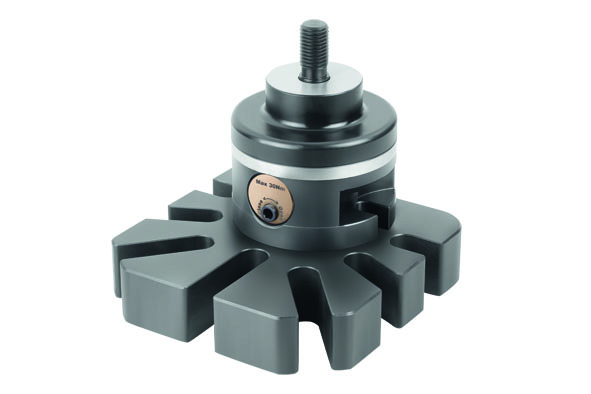 이미지 파일: KIPP-5-Achs-Modul-Spannsystem 138.jpg